ҠАРАР                                                                                                     РЕШЕНИЕ29 май 2017й.                                  № 100                    29  мая 2017г.Об утверждении  отчета об исполнении бюджета сельского поселения Воздвиженский сельсовет муниципального района Альшеевский район Республики Башкортостан  за 2016 год	Совет  сельского поселения Воздвиженский сельсовет муниципального района Альшеевский район Республики Башкортостан  р е ш и л:           1.  Утвердить отчет об исполнении  бюджета сельского поселения Воздвиженский сельсовет муниципального района Альшеевский район Республики Башкортостан за 2016 год по доходам в сумме 2674122 рубля или 105,5  процентов  и  по   расходам  2563900,67 рублей  или   100,0 процентов со следующими показателями по:           1) доходам бюджета сельского поселения Воздвиженский сельсовет муниципального района Альшеевский район Республики Башкортостан за 2016 год по кодам видов доходов, подвидов доходов, классификации операций сектора государственного управления, относящихся к доходам бюджетов, согласно приложению 1 к настоящему Решению;           2)  распределение  бюджетных ассигнований  сельского поселения Воздвиженский сельсовет муниципального района Альшеевский район Республики Башкортостан за 2016 год по разделам, подразделам, целевым статьям  (муниципальным программам сельского поселения Воздвиженский сельсовет муниципального района Альшеевский район Республики Башкортостан  и непрограммным направлениям деятельности), группам видов расходов классификации расходов бюджетов, согласно приложению 2 к настоящему Решению;                       3) распределение бюджетных ассигнований сельского поселения Воздвиженский сельсовет муниципального района Альшеевский район Республики Башкортостан за  2016 год по  целевым статьям  (муниципальным программам сельского поселения Воздвиженский сельсовет муниципального района Альшеевский район Республики Башкортостан  и непрограммным направлениям деятельности), группам видов расходов классификации расходов бюджетов, согласно приложению 3 к настоящему Решению;           4) ведомственной структуре расходов бюджета сельского поселения Воздвиженский сельсовет муниципального района Альшеевский район Республики Башкортостан за 2016 год согласно приложению 4 к настоящему Решению;             5)  источники  финансирования дефицита бюджета сельского поселения Воздвиженский сельсовет муниципального района Альшеевский район  Республики Башкортостан за 2016год по кодам групп, подгрупп, статей, видов источников финансирования дефицитов бюджетов экономической классификации, относящихся к источникам финансирования дефицитов бюджетов согласно приложению 5 к настоящему Решению.          2. Настоящее решение обнародовать в установленном порядке и разместить на официальном сайте администрации сельского поселения.          3. Настоящее решение вступает в силу со дня официального обнародования.Глава сельского поселения                                                                    Ф.Н.Мазитов                                                                 БАШҠОРТОСТАН РЕСПУБЛИКАҺЫӘЛШӘЙ РАЙОНЫМУНИЦИПАЛЬ РАЙОНЫНЫҢВОЗДВИЖЕНКА АУЫЛ СОВЕТЫАУЫЛ БИЛӘМӘҺЕ СОВЕТЫ (БАШҠОРТОСТАН  РЕСПУБЛИКАҺЫ  ӘЛШӘЙ  РАЙОНЫ  ВОЗДВИЖЕНКА  АУЫЛ  СОВЕТЫ)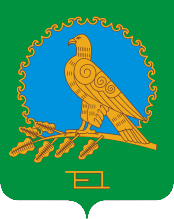 СОВЕТ СЕЛЬСКОГО ПОСЕЛЕНИЯВОЗДВИЖЕНСКИЙ СЕЛЬСОВЕТМУНИЦИПАЛЬНОГО РАЙОНААЛЬШЕЕВСКИЙ РАЙОНРЕСПУБЛИКИБАШКОРТОСТАН(ВОЗДВИЖЕНСКИЙ  СЕЛЬСОВЕТ АЛЬШЕЕВСКОГО  РАЙОНА  РЕСПУБЛИКИ  БАШКОРТОСТАН)